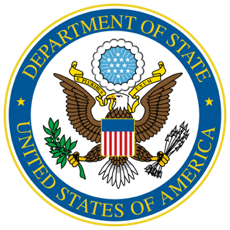 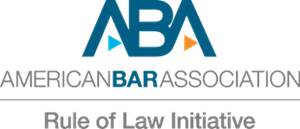 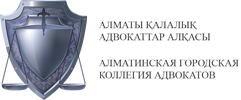 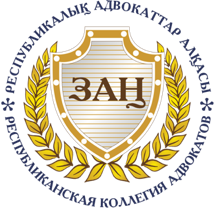 Вебинардың бағдарламасыТақырыбы: «Krımınalıstıka ǵylymynyń ózekti máseleleri»«Криминалистика ғылымының өзекті мәселелері (мемлекеттік тілде)»29 қаңтар 2021жыл        10:00 – 10:30Вебинар қатысушыларының Zoom Бизнес онлайн платформасына қосылуы10:30-11:00Модератор: КАНАФИН Данияр Кайратович, Алматы қаласы адвокаттар алқасының Адвокаты, Алматы қаласы адвокаттар алқасының адвокаттарды тәлімгерліктен өткізу және адвокаттардың біліктілігін көтеру Орталығының орынбасары,  «CICERO PARTNERS» адвокаттық кеңсесінің СеріктесіСпикер:Балашов Талғат Төлеуұлы,  Алматы қаласы адвокаттар алқасының Адвокаты, Д.А.Қонаев атындағы ЕЗА қылмыстық құқықтық пәндер және құқыққорғау қызметі кафедрасының қауымдастық профессоры, з.ғ.д. 11:00 – 11:50КіріспеКриминалистиканың теориялық және методологиялық қызметтері. Криминалистиканың құрылымы. Криминалистік зерттеудің әдістемелері. Қылмыстарды тергеудің алгоритмдерін құрудың тәжірибесі. Криминалистік идентификация - жеке криминалистік теориялардың бірі ретінде. Басқа ғылымдардың әдістерін криминалистикаға бейімдеудің және айналдырудың мәселелері; Криминалистикадағы цифрлы технология; Одорология және полиграфты Қазақстанның қылмыстық сот өндірісінде қолданудың практикалық аспектілері. Тергеу әрекеттері криминалистік зерттеудің объектісі ретінде. Кейбір тергеу әрекеттерінің: тергеу қарауының, жауапты оқиға болған жерде тексеру мен нақтылаудың, қылмыстық сот өндірісінде арнаулы ғылыми білімдерді қолданудың өзекті мәселелері. Сот сараптамасының субъектілері (қатысушылары).Тергеу болжамдарын тексерудің техникасы мен әдістерін жетілдірудің өзекті мәселелері. Айыптаушы тараптың дәлелдемелерін (тергеу әрекеттерінің хаттамаларын, сарапшының қорытындысын, айғақтық және басқада дәлелдемелерді) әшкерелеу.  Қорытындылау11:50 – 12:20Сұрақтар мен жауаптар12:30Вебинарды аяқтау